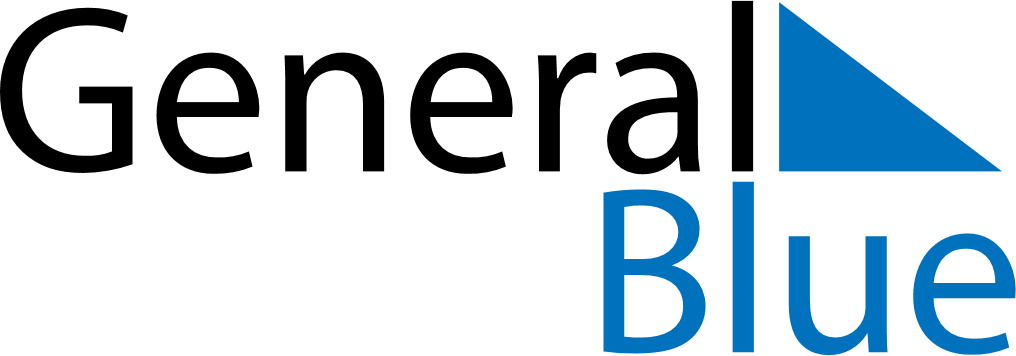 January 2024January 2024January 2024January 2024January 2024January 2024UkraineUkraineUkraineUkraineUkraineUkraineSundayMondayTuesdayWednesdayThursdayFridaySaturday123456New YearNew Year78910111213Orthodox ChristmasOrthodox Christmas (substitute day)141516171819202122232425262728293031NOTES